№ в избир.спискеФАМИЛИЯ ИМЯ ОТЧЕСТВОТелефонэл. почта скайпМесто работыДата и Место рождения Адрес ЭСТОНСКИЙ27УРВЕ ТИЙДУС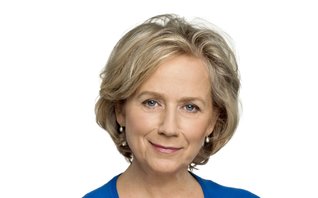 Телефон: +372 693 5555 
Факс: +372 693 5554riigikantselei@riigikantselei.ee
Министр культуры Эстонской Республики с 4 декабря 2013 года. Она является членом Партии Реформ Эстонии6 июня 1954 года в РаплаАдрес: 
Дом Стенбока 
Рахукохту 3 
15161 Таллинн 
Эстонская Республика 

СТАЛЬНУХИН  МИХАИЛ  АНАТОЛЬЕВИЧ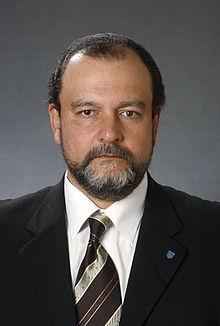 тел +372 631 6331 | факс +372 631 6334 |riigikogu@riigikogu.ee эстонский политик, председатель городского собрания Нарвы15 сентября 1961, ТартуRiigikogu | Лосси Платс 1а, 15165 Таллинн | 